Модель взаимодействия с семьями воспитанников в рамках проекта«Сотрудничество детей и взрослых в проектно-исследовательской деятельности социальной направленности «Добрята»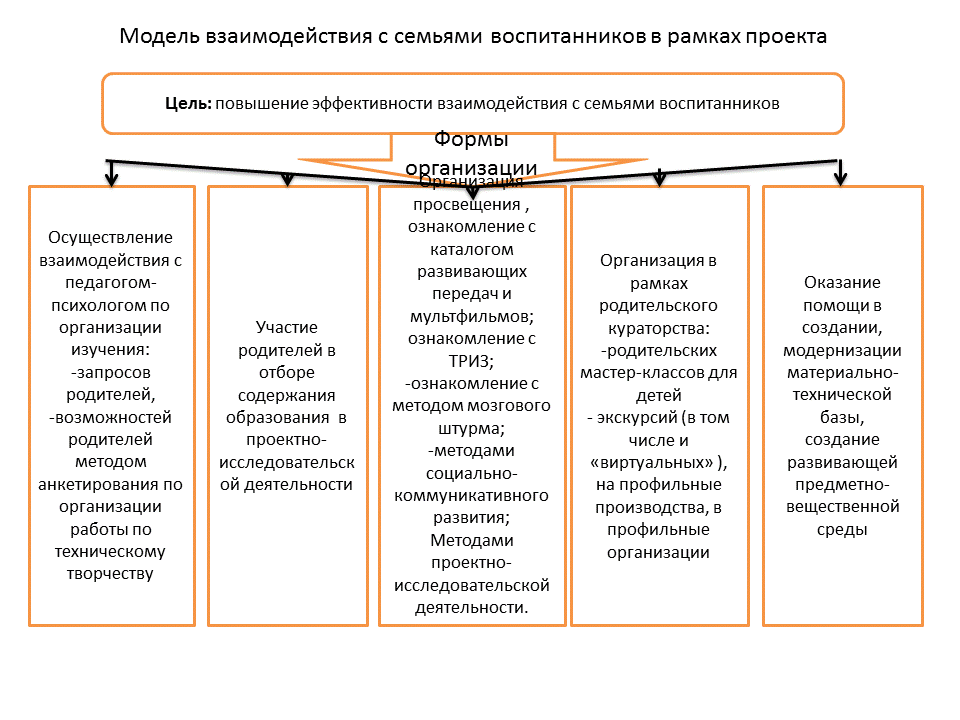 